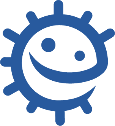 Number of Students vaccinatedDay25%50%75%1234567Sexual encounterWere they infected?12Sexual encounterWere they infected?Colour afterReason for colour change1234